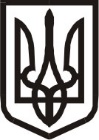 Виконавчий комітет Нетішинської міської радиХмельницької областіР І Ш Е Н Н Я28.09.2023					Нетішин				  № 361/2023Про безоплатну передачу матеріальних цінностей від управління капітального будівництва виконавчого комітету Нетішинської міської ради на баланс Нетішинської гімназії «Ерудит»Відповідно до підпункту 1 пункту «а» статті 29, пункту 3 частини 4 статті 42 Закону України «Про місцеве самоврядування в Україні», рішення виконавчого комітету Нетішинської міської ради від 26 жовтня 2017 року № 479/2017 «Про облаштування спортивного майданчика на території Нетішинського навчально-виховного комплексу «Загальноосвітня школа І-ІІ ступенів та ліцей», що на пров.Миру, 5, у м.Нетішин Хмельницької області», зі змінами, та у зв’язку з обставинами непереборної сили (лист Торгово-промислової палати України від 28 лютого 2022 року № 2024/02.0-7.1), необхідністю збереження (підтримання експлуатаційної придатності) комунального майна Нетішинської міської територіальної громади, виконавчий комітет Нетішинської міської радиВИРІШИВ:1. Безоплатно передати матеріальні цінності від управління капітального будівництва виконавчого комітету Нетішинської міської ради на баланс Нетішинської гімназії «Ерудит» Нетішинської міської ради Шепетівського району Хмельницької області згідно з додатком 1.2. Утворити комісію щодо безоплатної передачі матеріальних цінностей від управління капітального будівництва виконавчого комітету Нетішинської міської ради на баланс Нетішинської гімназії «Ерудит» Нетішинської міської ради Шепетівського району Хмельницької області та затвердити її склад згідно з додатком 2.3. Контроль за виконанням цього рішення покласти на першого заступника міського голови Олену Хоменко.Міський голова							Олександр СУПРУНЮКДодаток 1до рішення виконавчогокомітету міської ради28.09.2023 № 361/2023ПЕРЕЛІКматеріальних цінностей, які передаються від управління капітального будівництва виконавчого комітету Нетішинської міської ради на баланс Нетішинській гімназії «Ерудит» Нетішинської міської ради Шепетівського району Хмельницької областіКеруючий справамивиконавчого комітетуміської ради								Любов ОЦАБРИКАДодаток 2до рішення виконавчогокомітету міської ради28.09.2023 № 361/2023СКЛАДкомісії щодо передачі матеріальних цінностей, які передаються від управління капітального будівництва виконавчого комітету Нетішинської міської ради на баланс Нетішинській гімназії «Ерудит» Нетішинської міської ради Шепетівського району Хмельницької областіКеруючий справамивиконавчого комітетуміської ради								Любов ОЦАБРИКА№з/пНайменування ОдиницявиміруОбсяг Примітка1.Футбольне поле з штучним покриттямкв.м1749,0Покриття «Штучна трава»2.Ворота футбольнішт.23.Гасильна сітка шт.24.Бігові доріжкикв.м1082,0Покриття поліуританове5.Ігровий спортивний майданчик (для гри в баскетбол, волейбол)кв.м510,0Покриття поліуританове6.Стійка баскетбольна із щитомшт.27.Пішохідні доріжкикв.м1000Тротуарна плитка8.Зовнішні мережі водовідведенняшт.19.Яма для стрибків у довжинушт.1Хоменко Олена- перший заступник міського голови, голова комісіїБрезицька Олена- головний бухгалтер Нетішинської гімназії  «Ерудит» Нетішинської міської ради Шепетівського району Хмельницької областіГонгало Галина- головний спеціаліст виробничо-технічного відділу управління капітального будівництва виконавчого комітету Нетішинської міської радиКонончук Надія- директор Нетішинської гімназії «Ерудит» Нетішинської міської ради Шепетівського району Хмельницької областіПетрук Ярослав- начальник управління капітального будівництва  виконавчого комітету Нетішинської міської радиШаповалова Ольга- головний бухгалтер управління капітального будівництва виконавчого комітету Нетішинської міської ради